Geography in the News 15 (2019/20)
Wider reading in GeographyGeography in the News this week explores the cause and effects of Storm Ciara. There are a range of resources to support you with this homework on Internet Geography. Spend some time reading the information and watching videos on this page: https://www.internetgeography.net/topics/storm-ciara/  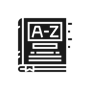 To begin with, it will be very useful is know what the following terms mean. Write a definition for each: Atlantic DepressionLow pressureThe Jet Stream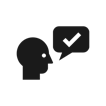 Storm Kiera is an example of a frontal depression. Read this page about the formation of frontal depressions and complete a step by step guide to their formation. https://www.bbc.co.uk/bitesize/guides/zstcv9q/revision/2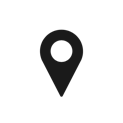 The weather map below shows the UK at 12pm on Sunday 9th February 2020 when Storm Ciara was passing over the UK. Label the main features of the map along with the type of weather you would expect to see based on the fronts and air pressure. If you need help, take a look at www.internetgeography.net/topics/atlantic-depressions-and-the-british-isles/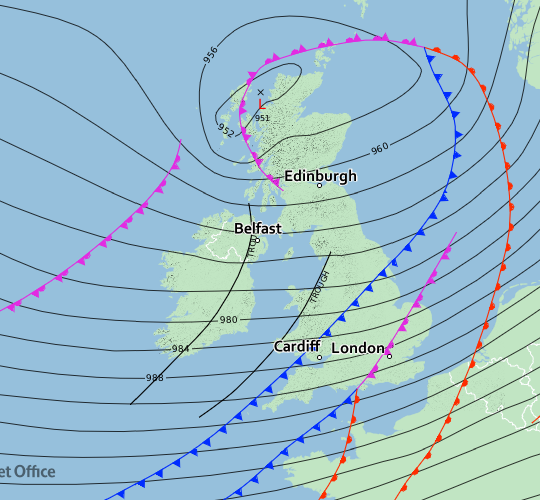 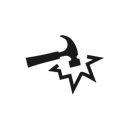 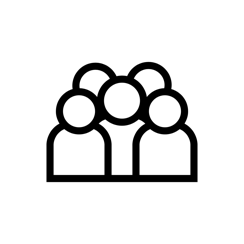 What are the social, economic and environmental impacts of Storm Ciara? 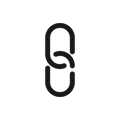 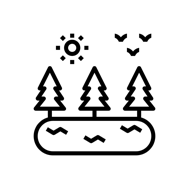 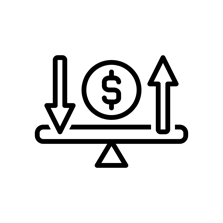 https://www.internetgeography.net/homework/synoptic-links-in-geography/How does this Geography in the News link to what you have previously studied in geography and/or what you already know? How does this link to other aspects of geography? 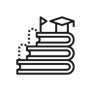 Is the UK’s weather becoming more extreme?Social ImpactsEconomic ImpactsEnvironmental Impacts